MISA CON NIÑOS16 de mayo del 2021 - Domingo de la Ascensión-B   Evangelio de Marcos 16, 15-20: “Id al mundo entero y proclamad el Evangelio”. 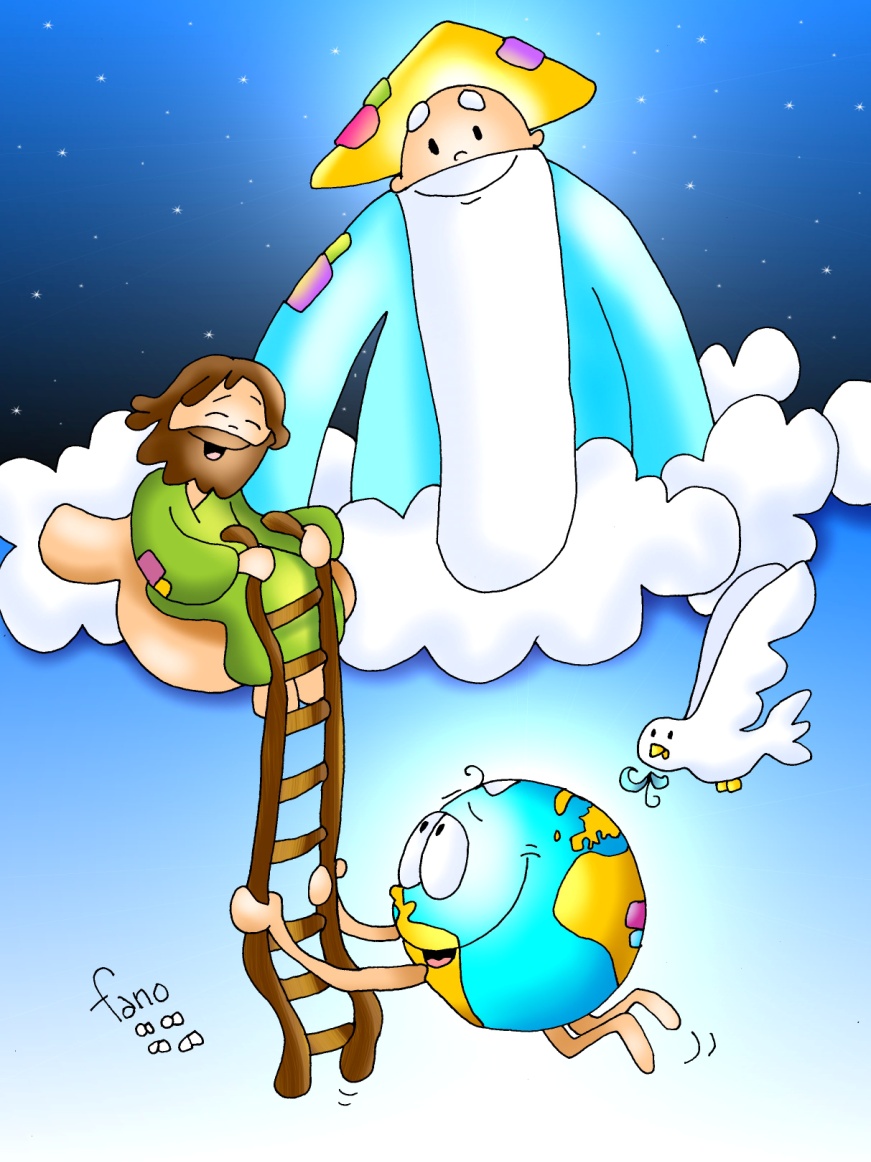 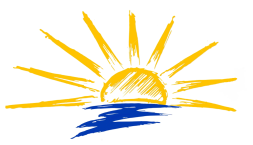 1. ACOGIDA   Hermanos y hermanas: Hemos llegado a la recta final de las celebraciones pascuales, al séptimo domingo de Pascua, celebrando la fiesta de la Ascensión. El evangelio y la primera lectura nos cuentan cómo termina Jesús su tarea aquí en la tierra y se va al Cielo.  Describen su despedida y también la misión que les encomienda: “Id al mundo entero y proclamad el Evangelio”… “Recibiréis fuerza para ser mis testigos”, compartid evangelio.  En este domingo la Iglesia Española celebramos: la "Jornada mundial de las comunicaciones sociales".(Sacerdote:) En el nombre... -Jesús, que nos encomienda ir por todo el mundo compartiendo Evangelio, esté con vosotros…2. PETICIONES DE PERDÓN o ASPERSIÓN(Sacerdote:) Nuestro Padre Dios promete su Reino a los que aman y comparten evangelio por el mundo. Acojamos su perdón para nuestras vidas.(Niño-niña): Por las veces que abusamos de los medios de comunicación. Señor, ten piedad.(Padre-madre): Porque en ocasiones nos somos Buena Noticia para los demás. Cristo, ten piedad.(Catequista): Por las veces que no somos testigos del Evangelio, del  amor y del perdón. Señor, ten piedad.(En vez del momento de perdón se puede realizar la aspersión):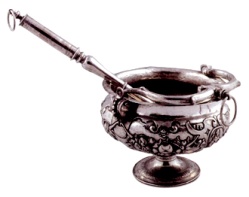 ASPERSIÓN: En el gozo de estos domingos de Pascua, renovemos ahora, con la aspersión del agua, nuestra fe en Jesús, nuestra fe bautismal. (Aspersión) –Que Dios todopoderoso nos purifique del pecado y, por la celebración de esta eucaristía, nos haga dignos de participar del banquete de su reino. Amén.PALABRA DE DIOSMONICIÓN A LAS LECTURASLa Ascensión forma parte del Misterio Pascual de Cristo; es la fiesta de una ausencia en beneficio de una presencia en el Espíritu (1ª lect.) Los Apóstoles son los testigos y anunciadores del Evangelio de Cristo (Ev.). La misión de Jesús está ahora  en manos del Espíritu y de la Iglesia. Escuchemos con atención.LECTURASHECHOS 1,1-11: Lo vieron levantarseEn mi primer libro, querido Teófilo, escribí de todo lo que Jesús fue haciendo y enseñando hasta el día en que dio instrucciones a los apóstoles, que había escogido, movido por el Espíritu Santo, y ascendió al cielo. Se les presentó después de su pasión, dándoles numerosas pruebas de que estaba vivo, y, apareciéndoseles durante cuarenta días, les habló del reino de Dios.       Una vez que comían juntos, les recomendó: -No os alejéis de Jerusalén; aguardad que se cumpla la promesa de mi Padre, de la que yo os he hablado. Juan bautizó con agua, dentro de pocos días vosotros seréis bautizados con Espíritu Santo. Ellos lo rodearon preguntándole: - Señor, ¿es ahora cuando vas a restaurar el reino de Israel?    Jesús contestó: - «No os toca a vosotros conocer los tiempos y las fechas que el Padre ha establecido con su autoridad. Cuando el Espíritu Santo descienda sobre vosotros, recibiréis fuerza para ser mis testigos en Jerusalén, en toda Judea, en Samaria y hasta los confines del mundo.»    Dicho esto, lo vieron levantarse, hasta que una nube se lo quitó de la vista. Mientras miraban fijos al cielo, viéndolo irse, se les presentaron dos hombres vestidos de blanco, que les dijeron: - Galileos, ¿qué hacéis ahí plantados mirando al cielo? El mismo Jesús que os ha dejado para subir al cielo volverá como le habéis visto marcharse. Salmo 46: Dios asciende entre aclamaciones; el Señor, al son de trompetas.Efesios 1,17-23: Lo sentó a su derecha en el cielo.San mARCOS 16,15-20: Subió al cielo y se sentó a la derecha de DiosNarrador: En aquel tiempo se apareció Jesús a los Once, y les dijo: Jesús:  - Id al mundo entero y proclamad el Evangelio a toda la creación. El que crea y se bautice, se salvara: el que se resista a creer, será condenado. A los que crean, les acompañarán estos signos: echarán demonios en mi nombre, hablarán lenguas nuevas, cogerán serpientes en sus manos, y si beben un veneno mortal no les hará daño. Impondrán las manos a los enfermos v quedarán sanos.Narrador: El Señor Jesús, después de hablarles, ascendió al cielo y se sentó a la derecha de Dios. Ellos fueron y proclamaron el Evangelio por todas partes, y el Señor actuaba con ellos y confirmaba la Palabra con los signos que los acompañaban. Palabra del Señor.5. ORACIÓN DE LA COMUNIDAD(Sacerdote) A Cristo Resucitado que subió al Cielo y está siempre presente en su Iglesia, entreguémosle todos nuestros afanes y preocupaciones. Unamos nuestras voces en oración diciendo: -Quédate con nosotros, Señor.Por la Santa Iglesia de Dios: para que fiel al encargo recibido sea valiente en vivir y compartir el Evangelio. Oremos.Por los que gobiernan las naciones, para que  promuevan la dignidad del ser humano, el bien de la familia y de la sociedad. Oremos.Por quienes trabajan en los Medios de Comunicación Social. Para que desde su profesión, sean portadores y testigos de la verdad en el mundo. Oremos.Por todos los misioneros y por todos nosotros, familias cristianas, que vivamos y compartamos el Evangelio donde estemos empezando por casa, amigos, parroquia. Oremos.Por nuestra parroquia de…: para que nuestra vida sea un testimonio sencillo y eficaz de cuanto nos quiere el Señor. Oremos.Por nosotros y por nuestra Comunidad. Para que no nos quedemos mirando al cielo pasmados sino que trabajemos por construir un poquito de Cielo en nuestro mundo con la esperanza del Cielo definitivo. Oremos.Por los niños y niñas que se preparan para celebrar el sacramento de la Confirmación o de la Primera Eucaristía y por sus familias. Para que abran sus corazones a la acción del Espíritu de Jesús. OREMOS.(Sacerdote) Concédenos, Señor, la ayuda de tu bondad y según tu promesa acompáñanos siempre con tu presencia hasta que un día lleguemos a nuestro Hogar definitivo, el Cielo.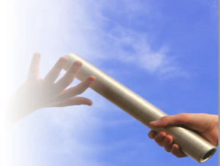 5. OFRENDAS (posibilidades)TESTIGO DE RELEVO EN ATLETISMO (PALO): Este palo se llama “testigo” en la carreras de relevo y se lo van pasando los atletas unos a otros para seguir corriendo adelante y al fin llegar a la meta; quiere ser la expresión de ser nosotros continuadores de la misión de Jesús en la historia del mundo; tomaremos el testigo, el relevo, para seguir llevando adelante la alegría del Evangelio.PERIÓDICO: Junto con estos periódicos llenos de noticias, te presentamos nuestro anhelo de ser portadores de buenas noticias allí donde nos encontremos. Portadores de verdad, de alegría y de esperanza.PAN Y VINO: Con el pan y el vino damos gracias a Dios porque se quiso quedar con nosotros, ausencia en la presencia, para ser nuestro alimento, nuestra fuerza y nuestra luz.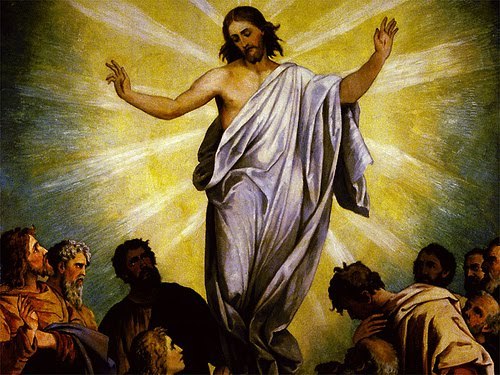 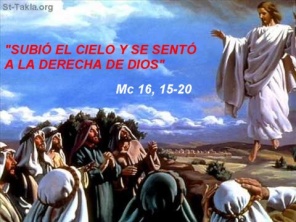 “Aquí vino y se fue. Vino… llenó nuestra caja de caudales, con millones de siglos y de siglos, nos dejó unas herramientas… y se fue”.León Felipe